О применении стоимости одного квадратного метра общей площади жилого помещения на территории Арсеньевского городского округа в целях реализации муниципальной программы «Переселение граждан из аварийного жилищного фонда в Арсеньевском городском округе» на 2020-2024 годы» на 2021 годВ соответствии с Федеральным законом от 06 октября 2003 года № 131-ФЗ «Об общих принципах организации местного самоуправления в Российской Федерации», Жилищным кодексом Российской Федерации, постановлением Правительства Российской Федерации от 28 января 2006 года № 47 «Об утверждении Положения о признании помещения жилым помещением, жилого помещения непригодным для проживания, многоквартирного дома аварийным и подлежащим сносу или реконструкции, садового дома жилым домом и жилого дома садовым домом», региональной адресной программой «Переселение граждан из аварийного жилищного фонда в Приморском крае» на  2019-2025 годы, утвержденной постановлением администрации Приморского края от 09 апреля 2019 года № 217-па,  постановлением администрации Арсеньевского городского округа от 24 июля 2013 года № 607-па «Об утверждении Порядка разработки, формирования и реализации муниципальных программ и Порядка проведения оценки эффективности реализации муниципальных программ в Арсеньевском городском округе», руководствуясь Уставом Арсеньевского городского округа, администрация Арсеньевского городского округаПОСТАНОВЛЯЕТ:1. В целях реализации муниципальной программы «Переселение граждан из аварийного жилищного фонда в Арсеньевском городском округе» на 2020-2024 годы», утвержденной постановлением администрации Арсеньевского городского округа от 08 октября 2019 года № 722-па, на 2021 год применить стоимость одного квадратного метра общей площади жилого помещения на территории Арсеньевского городского округа в размере  56 134 руб./кв.м., установленной региональной адресной программой «Переселение граждан из аварийного жилищного фонда в Приморском крае» на  2019-2025 годы, утвержденной постановлением администрации Приморского края от 09 апреля 2019 года № 217-па.2. Организационному управлению администрации Арсеньевского городского округа (Абрамова) обеспечить размещение на официальном сайте администрации Арсеньевского городского округа настоящего постановления.Глава городского округа                                                                                     В.С. Пивень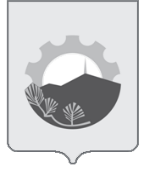 АДМИНИСТРАЦИЯ АРСЕНЬЕВСКОГО ГОРОДСКОГО ОКРУГА П О С Т А Н О В Л Е Н И Е15 марта 2021 г.г.Арсеньев№126-па